 Adobe Applications Specialist Occupations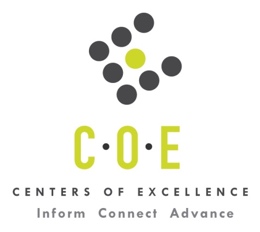 Labor Market Information ReportSanta Rosa Junior CollegePrepared by the San Francisco Bay Center of Excellence for Labor Market ResearchFebruary 2019RecommendationBased on all available data, there appears to be a significant undersupply of Adobe Applications Specialist workers compared to the demand for this cluster of occupations in the Bay region and in the North Bay sub-region (Marin, Napa, Solano and Sonoma Counties). There is a projected annual gap of about 19,441 students in the Bay region and 449 students in the North Bay Sub-Region.This report also provides student outcomes data on employment and earnings for programs on TOP 0708.20 - Computer Support in the state and region. It is recommended that these data be reviewed to better understand how outcomes for students taking courses on this TOP code compare to potentially similar programs at colleges in the state and region, as well as to outcomes across all CTE programs at Santa Rosa Junior College (SRJC) and in the region. IntroductionThis report profiles Adobe Applications Specialist Occupations in the 12 county Bay region and in the North Bay sub-region for the review of an existing program at Santa Rosa Junior College. Labor market information (LMI) is not available at the eight-digit SOC Code level for Software Quality Assurance Engineers and Testers (15-1199.01), therefore, the data shown in Tables 1 and 2 is for Computer Occupations, All Other (at the six digit SOC level) and likely overstates the demand for Software Quality Assurance Engineers and Testers.Occupational DemandTable 1. Employment Outlook for Adobe Applications Specialist Occupations in Bay RegionSource: EMSI 2019.1Bay Region includes Alameda, Contra Costa, Marin, Monterey, Napa, San Benito, San Francisco, San Mateo, Santa Clara, Santa Cruz, Solano and Sonoma CountiesTable 2. Employment Outlook for Adobe Applications Specialist Occupations in North Bay Sub-RegionSource: EMSI 2019.1North Bay Sub-Region includes Marin, Napa, Solano and Sonoma CountiesJob Postings in Bay Region and North Bay Sub-RegionTable 3. Number of Job Postings by Occupation for latest 12 months (Feb 2018 - Jan 2018)Source: Burning GlassTable 4. Top Job Titles for Adobe Applications Specialist Occupations for latest 12 months (Feb 2018 - Jan 2018)Source: Burning GlassIndustry ConcentrationTable 5. Industries hiring Adobe Applications Specialist Workers in Bay RegionSource: EMSI 2019.1Table 6. Top Employers Posting Adobe Applications Specialist Occupations in Bay Region and North Bay Sub-Region (Feb 2018 - Jan 2018)Source: Burning GlassEducational SupplyThere are seven community colleges in the Bay Region issuing 75 awards on average annually on TOP 0708.20 - Computer Support.  SRJC is the only college in the North Bay Sub-Region issuing awards on this TOP code, issuing 10 awards on average annually. Table 7. Awards on TOP 0708.20 - Computer Support in the Bay RegionSource: IPEDS, Data Mart and LaunchboardNOTE: Headcount of students who took one or more courses is for 2016-17. The annual average for awards is 2014-17 unless there are only awards in 2016-17. The annual average for other postsecondary is for 2013-16.Gap AnalysisBased on the data included in this report, there is a large labor market gap in the Bay region with 19,516 annual openings for the Adobe Applications Specialist occupational cluster and 75 annual (3 year average) awards for an annual undersupply of 19,441 students. In the North Bay Sub-Region, there is also a gap with 459 annual openings and 10 annual (3 year average) awards for an annual undersupply of 449 students.Student OutcomesTable 8. Four Employment Outcomes Metrics for Students Who Took Courses on TOP 0708.20 - Computer SupportSource: Launchboard Pipeline (version available on 2/5/19)Skills, Certifications and EducationTable 9. Top Skills for Adobe Applications Specialist Occupations in Bay Region (Feb 2018 - Jan 2018)Source: Burning GlassTable 10. Certifications for Adobe Applications Specialist Occupations in the Bay Region (Feb 2018 - Jan 2018)Note: 94% of records have been excluded because they do not include a certification. As a result, the chart below may not be representative of the full sample.Source: Burning GlassTable 11. Education Requirements for Adobe Applications Specialist Occupations in Bay Region Note: 49% of records have been excluded because they do not include a degree level. As a result, the chart below may not be representative of the full sample.Source: Burning GlassMethodologyOccupations for this report were identified by use of skills listed in O*Net descriptions and job descriptions in Burning Glass. Labor demand data is sourced from Economic Modeling Specialists International (EMSI) occupation data and Burning Glass job postings data. Educational supply and student outcomes data is retrieved from multiple sources, including CTE Launchboard and CCCCO Data Mart.SourcesO*Net OnlineLabor Insight/Jobs (Burning Glass) Economic Modeling Specialists International (EMSI)  CTE LaunchBoard www.calpassplus.org/Launchboard/ Statewide CTE Outcomes SurveyEmployment Development Department Unemployment Insurance DatasetLiving Insight Center for Community Economic DevelopmentChancellor’s Office MIS systemContactsFor more information, please contact:Doreen O’Donovan, Data Research Analyst, for Bay Area Community College Consortium (BACCC) and Centers of Excellence (CoE), doreen@baccc.net or (831) 479-6481John Carrese, Director, San Francisco Bay Center of Excellence for Labor Market Research, jcarrese@ccsf.edu or (415) 267-6544Software Developers, Systems Software (SOC 15-1133): Research, design, develop, and test operating systems-level software, compilers, and network distribution software for medical, industrial, military, communications, aerospace, business, scientific, and general computing applications.  Set operational specifications and formulate and analyze software requirements.  May design embedded systems software.   Apply principles and techniques of computer science, engineering, and mathematical analysis.Entry-Level Educational Requirement: Bachelor's degreeTraining Requirement: NonePercentage of Community College Award Holders or Some Postsecondary Coursework: 13%Computer Network Support Specialists (SOC 15-1152): Analyze, test, troubleshoot, and evaluate existing network systems, such as local area network (LAN), wide area network (WAN), and Internet systems or a segment of a network system.  Perform network maintenance to ensure networks operate correctly with minimal interruption.  Excludes “Network and Computer Systems Administrators” (15-1142) and “Computer Network Architects” (15-1143).Entry-Level Educational Requirement: Associate's degreeTraining Requirement: NonePercentage of Community College Award Holders or Some Postsecondary Coursework: 41%Software Developers, Applications (SOC 15-1132): Develop, create, and modify general computer applications software or specialized utility programs.  Analyze user needs and develop software solutions.  Design software or customize software for client use with the aim of optimizing operational efficiency.  May analyze and design databases within an application area, working individually or coordinating database development as part of a team.  May supervise computer programmers.Entry-Level Educational Requirement: Bachelor's degreeTraining Requirement: NonePercentage of Community College Award Holders or Some Postsecondary Coursework: 13%Computer User Support Specialists (SOC 15-1151): Provide technical assistance to computer users.  Answer questions or resolve computer problems for clients in person, or via telephone or electronically.  May provide assistance concerning the use of computer hardware and software, including printing, installation, word processing, electronic mail, and operating systems.  Excludes “Network and Computer Systems Administrators” (15-1142).Entry-Level Educational Requirement: Some college, no degreeTraining Requirement: NonePercentage of Community College Award Holders or Some Postsecondary Coursework: 41%Computer Occupations, All Other (SOC 15-1199): All computer occupations not listed separately.  Excludes “Computer and Information Systems Managers” (11-3021), “Computer Hardware Engineers” (17-2061), “Electrical and Electronics Engineers” (17-2070), “Computer Science Teachers, Postsecondary” (25-1021), “Multimedia Artists and Animators” (27-1014), “Graphic Designers” (27-1024), “Computer Operators” (43-9011), and “Computer, Automated Teller, and Office Machine Repairs” (49-2011).Entry-Level Educational Requirement: Bachelor's degreeTraining Requirement: NonePercentage of Community College Award Holders or Some Postsecondary Coursework: 35%Occupation 2017 Jobs2022 Jobs5-Yr Change5-Yr % Change5-Yr Open-ingsAverage Annual Open-ings10% Hourly WageMedian Hourly WageSoftware Developers, Systems Software40,74844,9194,171 10%17,6373,527$40.21 $65.42 Computer Network Support Specialists6,5697,551982 15%3,509702$22.43 $37.33 Software Developers, Applications89,372109,87220,499 23%51,39110,278$38.68 $62.13 Computer User Support Specialists29,39334,0054,612 16%15,9443,189$20.02 $32.70 Computer Occupations, All Other19,73121,9722,242 11%9,1011,820$26.99 $53.32 Total185,813218,31932,50717%97,58219,516$34.25 $56.38 Occupation 2017 Jobs2022 Jobs5-Yr Change5-Yr % Change5-Yr Open-ingsAverage Annual Open-ings10% Hourly WageMedian Hourly WageSoftware Developers, Systems Software1,1731,19018 2%40080$31.94 $53.35 Computer Network Support Specialists39842022 6%17134$22.65 $31.13 Software Developers, Applications1,7321,904172 10%739148$32.93 $54.52 Computer User Support Specialists1,5411,62179 5%658132$17.17 $27.83 Computer Occupations, All Other92893810 1%32665$22.38 $41.11 Total5,7736,073301 5%2,294459$26.12 $43.39 OccupationBay RegionNorth BaySoftware Developers, Applications (15-1132.00)103,4881,847Computer User Support Specialists (15-1151.00)13,924630Software Quality Assurance Engineers and Testers (15-1199.01)12,186190Software Developers, Systems Software (15-1133.00)1,33021Computer Network Support Specialists (15-1152.00)1,12057Total132,0482,745Common TitleBayNorth BayCommon TitleBayNorth BaySoftware Development Engineer31,179615iOS Developer1,0515Java Developer6,99027Senior Devops Engineer1,0022Devops Engineer3,72575Desktop Support98762Applications Engineer2,97918.Net Developer91754Quality Assurance Engineer2,85433Software Engineering Manager8351Software Developer2,61463Senior Engineer78817Java Engineer2,54927Software Quality Assurance Engineer78815Python Developer1,74118Technical Support Engineer7465Senior Developer1,47130Quality Assurance Analyst74516Developer1,46194Software Architect67719Applications Developer1,44256Quality Assurance Tester63713Android Developer1,4076Salesforce Developer61311Principal Software Engineer1,2235Full Stack Developer5567Engineer1,1385Mobile App Developer54370Industry – 6 Digit NAICS (No. American Industry Classification) CodesJobs in Industry (2017)Jobs in Industry (2022)% Change (2017-22)% in Industry (2017)Custom Computer Programming Services (541511)37,49838,62719%20.2%Computer Systems Design Services (541512)23,37023,80317%12.4%Software Publishers (511210)19,00120,10126%10.5%Internet Publishing and Broadcasting and Web Search Portals (519130)18,27419,36741%10.1%Electronic Computer Manufacturing (334111)15,68016,20210%8.5%Data Processing, Hosting, and Related Services (518210)7,1207,73641%4.0%Other Computer Related Services (541519)5,1115,24024%2.7%Corporate, Subsidiary, and Regional Managing Offices (551114)4,2954,57514%2.4%Research and Development in the Physical, Engineering, and Life Sciences (except Nanotechnology and Biotechnology) (541715)2,4172,528 (2%)1.3%Semiconductor and Related Device Manufacturing (334413)2,1952,193 (5%)1.1%Colleges, Universities, and Professional Schools (State Government) (902612)1,9201,99612%1.0%Temporary Help Services (561320)1,9821,9857%1.0%Computer and Computer Peripheral Equipment and Software Merchant Wholesalers (423430)1,9681,902 (8%)1.0%EmployerBayEmployerBayBayEmployerNorth BayApple Inc.2,524PaypalPaypal308Capital Markets Place416Capital Markets Placement1,616Etouch Systems CorpEtouch Systems Corp302Scoop Technologies237Amazon1,536Redpoint VenturesRedpoint Ventures281Microsoft Corporation46Cisco Systems Incorporated1,196eBayeBay273Best Buy45Scoop Technologies947WiproWipro271Autodesk Incorporated32Google Inc.889Redolent, IncRedolent, Inc266Revature31Facebook652SplunkSplunk260Net Matrix Solutions24Oracle574AccentureAccenture259Ascent20IBM562Infoobjects IncInfoobjects Inc253Jobg819Workday, Inc522Bayone SolutionsBayone Solutions252Keysight Technologies19Microsoft Corporation414TwitterTwitter244Bio-Rad Laboratories18Vmware Incorporated390Palo Alto NetworksPalo Alto Networks240Activision16Salesforce375Linkedin LimitedLinkedin Limited237Carbonite14Intel Corporation373Tesla MotorsTesla Motors236Nelson Group12Walmart / Sam's373Xoriant IncorporatedXoriant Incorporated235Toys For Bob Inc12Nvidia Corporation367Adobe SystemsAdobe Systems232Artizen Incorporated10Techfetch Com358DellDell228Keysight Technologies10Amazon Lab126334Cynet SystemsCynet Systems222Akili Interactive Labs9SAP334SymantecSymantec216General Dynamics9Best Buy311XoriantXoriant206Kavaliro9CollegeSub-RegionHeadcountAssociatesCertificatesTotalAlamedaEast Bay 29 CabrilloSanta Cruz & Monterey n/a 3811Contra CostaEast Bay n/a 55Diablo ValleyEast Bay n/a 6714GavilanSanta Cruz & Monterey 23 HartnellSanta Cruz & Monterey n/a 324Monterey PeninsulaSanta Cruz & Monterey 18 OhloneEast Bay n/a 224San FranciscoMid-Peninsula 260 2727San Francisco College CentersMid-Peninsula n/a Santa RosaNorth Bay861010Total Bay RegionTotal Bay Region 416  14  61  75 Total North Bay Sub-RegionTotal North Bay Sub-Region86010102015-16Bay 
(All CTE Programs)Santa Rosa Junior College (All CTE Programs)State (0708.20)Bay (0708.20)North Bay (0708.20)Santa Rosa Junior College (0708.20)% Employed Four Quarters After Exit74%76%70%71%69%69%Median Quarterly Earnings Two Quarters After Exit$10,550$20,77518,12118,12113,15713,157Median % Change in Earnings46%50%57%81%159%159%% of Students Earning a Living Wage63%62%53%63%62%62%SkillPostingsSkillPostingsSkillPostingsJava47,592Unit Testing10,224Extensible Markup Language (XML)7,119Software Engineering44,045Continuous Integration (CI)9,780Apache Hadoop7,114Python34,681Technical Support9,719Docker Software6,973Software Development31,864Web Application Dev9,642Kubernetes6,970SQL23,925Scrum9,037Big Data6,957JavaScript23,815Customer Service8,723Software Architecture6,748Linux23,295NoSQL8,548JavaScript Object Notation (JSON)6,747C++19,352Data Structures8,320Project Management6,728Quality Assurance and Control15,644Agile Development8,209Machine Learning6,631Git14,081Microsoft C#8,044Apache Kafka6,338Debugging13,218MySQL8,014Relational Databases6,330Object-Oriented Analysis and Design 12,311Scalability Design7,733Salesforce5,932DevOps12,239Ruby7,663Product Management5,877Oracle11,889PERL Scripting Language7,390jQuery5,856UNIX11,539AngularJS7,339React Javascript5,840CertificationPostingsCertificationPostingsDriver's License1,196Certified Salesforce Platform Developer192IT Infrastructure Library (ITIL) Certification1,175Certified Salesforce Administrator189Certified A+ Technician1,065Certified Scrum Trainer (CST)184Security Clearance809SANS/GIAC Certification148Cisco Certified Network Associate (CCNA)514Certified Information Systems Auditor (CISA)140Microsoft Certified Professional (MCP)429Project Management Professional (PMP)138ITIL Certification403Apple Certified Macintosh Technician137CompTIA Network+367Certified Information Security Manager (CISM)118Project Management Certification362ITIL Foundation118Certified Information Systems Security Professional (CISSP)339Certified ScrumMaster (CSM)97Cisco Certified Internetwork Expert (CCIE)323Capability Model Maturity Integration (CMMI) Certification89Cisco Certified Network Professional (CCNP)318Automation Certification88Salesforce Developer254Computer Science Certification88Microsoft Certified Solutions Expert (MCSE)218Java Certification81Microsoft Certified Solutions Associate (MCSA)207Certified Salesforce Platform Developer II80CompTIA Security+205Certified Scrum Professional (CSP)79Education (minimum advertised)Latest 12 Mos. PostingsHigh school or vocational training1,854 (3%)Associate Degree1,358 (2%)Bachelor’s Degree or Higher64,513 (95%)